Министерство образования и науки Российской Федерациифедеральное государственное бюджетное образовательное учреждение высшего образования«Тольяттинский государственный университет»Институт машиностроенияКафедра «Нанотехнологии, материаловедение и механика»КУРСОВАЯ РАБОТА по учебному курсу «Теория механизмов и машин»Студент _______________________________________________(И. О. Фамилия)Группа_________________________________________________(И. О. Фамилия)Ассистент ______________________________________________(И. О. Фамилия)Преподаватель __________________________________________(И. О. Фамилия)Тольятти 2018ЗАДАНИЕ НА КУРСОВУЮ РАБОТУТЕМА 1ТЕМА 2СтудентГруппаПреподавательСодержаниеРаздел 1. Кинематическое исследование рычажного механизма	41.1 Структурный анализ	41.2 Построение плана механизма	61.3 Построение планов скоростей	71.4 Построение плана ускорений	101.5 Построение кинематических диаграмм	141.6 Сравнительный анализ скоростей и ускорений точки С (звено 3)	15Раздел 2. Синтез кулачкового механизма	162.1 Построение диаграммы аналога ускорений	162.2 Построение диаграммы аналога скоростей	162.3 Построение диаграммы перемещений	172.4 Определение масштаба скорости и ускорения	172.5 Определение минимального радиуса кулачка	182.6 Профилирование кулачка	19Список литературы	20Раздел 1. Кинематическое исследование рычажного механизма1.1 Структурный анализПронумеровав звенья механизма 1, 2, 3, 4, 5, находим их подвижные соединения (кинематические пары), которые обозначим заглавными буквами латинского алфавита A, B, C, D (рисунок 1).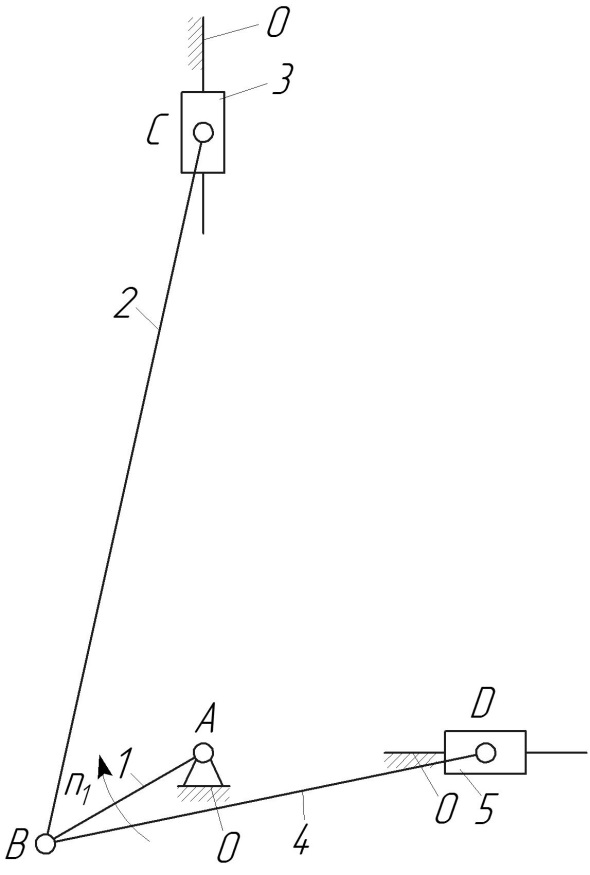 Рисунок 1 – Схема механизмаСоставим описание звеньев и кинематических пар механизма и занесём их соответственно в таблицу 1.1 и таблицу 1.2.Таблица 1.1 – Характеристика звеньев механизмаОпределим степень подвижности механизма по формуле Чебышева [1,с.11]:,где n=5 – число подвижных звеньев; – число кинематических пар 5-го класса (низшие кинематические пары);– число кинематических пар 4-го класса (высшие кинематические пары).Таблица 1.2 – Характеристика кинематических пар механизмаИз этого следует, что кинематическая цепь должна иметь одно входное (ведущее) звено – кривошип 1, что бы движение всех остальных звеньев было бы определенным.Выделим механизм 1-го класса – входное звено 1 и стойка 0 (рисунок 2). К нему присоединены двухповодковые группы Ассура В1-2С2-3С0-3 и B1-4D4-5D0-5 2-го вида (ВВП), состоящие из звеньев 2, 3 и 4, 5 соответственно (рисунок 3).Записываем формулу строения механизма:I (1,6)  II 2 вид (2,3)  II 2 вид (4,5).Поскольку обе группы Ассура являются группами 2-го класса, то механизм относится к механизму 2-го класса. 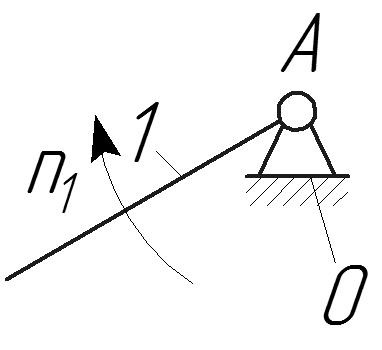 Рисунок 2 – Механизм 1-го класса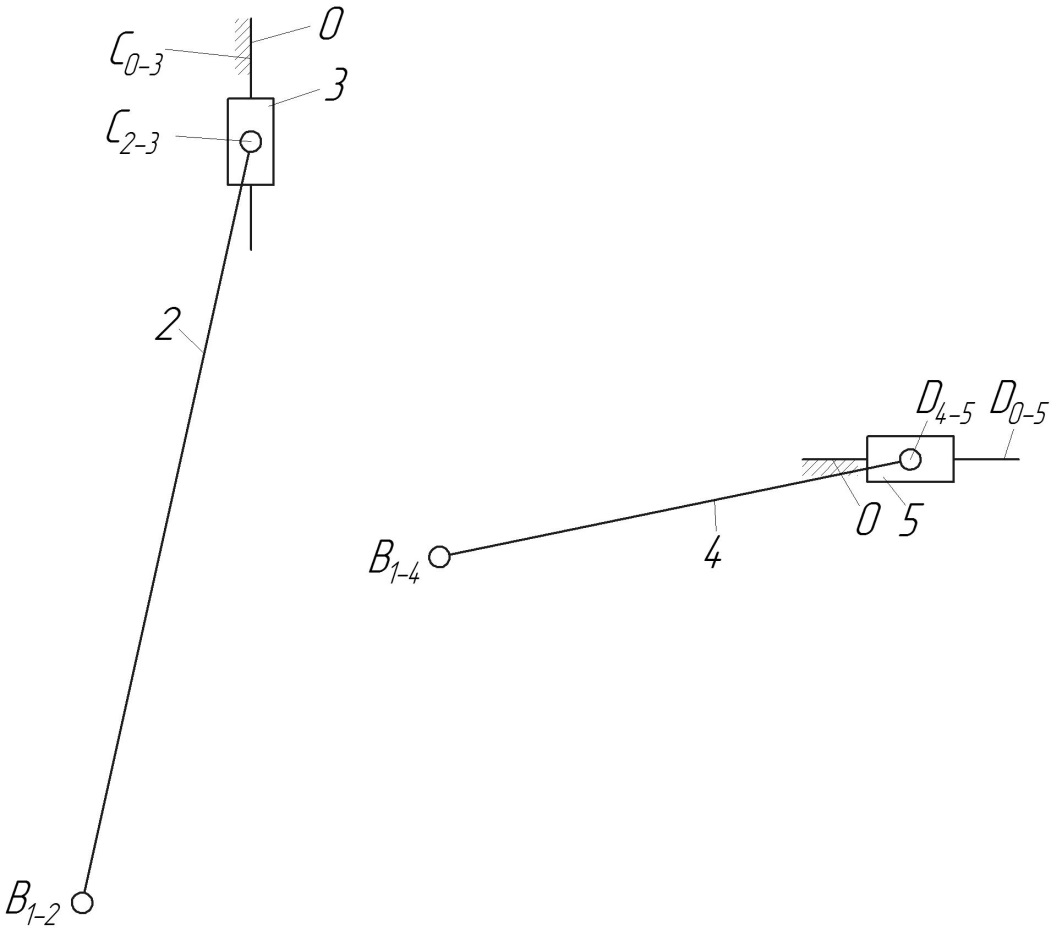 Рисунок 3 – Двухповодковые группы Ассура 2-го класса 2-го вида (ВВП)1.2 Построение плана механизмаИзобразим на чертеже звено rAB в виде отрезка АВ длиной 37,5 мм. Тогда масштаб чертежа (см. лист 1) [1,с.8]:  м/мм.Вычисляем длины отрезков ВC, BD в масштабе построения:  мм,  мм.Отмечаем на чертеже положения неподвижного элемента кинематической пары – шарнир А. Из точки А проводим окружность радиусом АВ. Делим окружность на 12 равных частей, соответствующих 12 положениям ведущего звена 1. Строим положение ведущего звена rAB, например, под углом  (положение №8). Из точки В проводим окружность радиусом ВС, делаем засечку на вертикальной направляющей - линии перемещения точки C. Тем самым найдено положение центра шарнира C. Из каждой точки 1,2,...12 проводим окружность радиусом ВС. Точки пересечения окружностей с вертикальной направляющей соответствуют точкам C в положениях 1,2,...12, соответственно. Из точки В проводим окружность радиусом ВD, делаем засечку на горизонтальной направляющей - линии перемещения точки D. Тем самым найдено положение центра шарнира D. Из каждой точки 1,2,...12 проводим окружность радиусом ВD. Точки пересечения окружностей с горизонтальной направляющей соответствуют точкам D в положениях 1,2,...12, соответственно.В соответствии с координатами, показываем положения центров масс звеньев и проставляем номера звеньев.В данном случае центр масс кривошипа 1 совпадает с центром шарнира А, центры масс ползунов 3, 5 совмещается с центром шарниров C, D соответственно, а центры масс звеньев 2 и 4 лежат на их серединах.1.3 Построение планов скоростейЗвено 1 вращается с постоянной скоростью против часовой стрелки, угловое ускорение ε1=0.Звено 1 совершает вращательное движение, поэтому скорость точки В определяем по формуле [1,с.22]:,где ω1 – угловая скорость звена 1;rАВ – длина кривошипа по заданию.Угловую скорость звена 1 найдем по формуле [1,с.21]: с-1,где nAB – частота вращения кривошипа АВ.Тогда м/с,Вектор этой скорости перпендикулярен линии АВ и направлен в сторону вращения звена 1.Планы скоростей строим для положений №0,12 и №8 (см. лист 1).Рассмотрим построение плана скоростей для положения №8 ().Звено 2 совершает плоскопараллельное движение, поэтому для определения скорости т. С используем теорему о сложении скоростей:.В этом векторном уравнении скорость  известна по величине и направлению. Скорость  представляет собой скорость точки С при относительном вращении звена 2 вокруг точки В. Вектор скорости  известен только по направлению (). Точка С совершает поступательное движение по своей траектории параллельно YY – линии движения ползуна 3. Скорость  также известна только по направлению          ().На плоскости чертежа (см. лист 1) в произвольном месте отмечаем полюс плана скоростей точку P. Выбираем масштаб плана скоростей. Изобразим вектор скорости  отрезком Pb равным 100 мм. Тогда масштаб скоростей равен:  м·с-1/мм.На плане изображаем скорость . Для этого от точки P вдоль линии перпендикулярной звену 1 откладываем вектор Pb в сторону вращения звена 1. Далее из точки b проводим прямую перпендикулярную звену 2 (по направлению скорости ), а из т. P – прямую параллельную YY (по направлению скорости ). На пересечении этих прямых лежит точка c. Вектор Pc представляет собой абсолютную скорость точки C: м/с.Образовавшийся отрезок bc изображает скорость : м/с.Звено ВD совершает плоскопараллельное движение, поэтому для определения скорости т. D используем теорему о сложении скоростей:.В этом векторном уравнении скорость  известна по величине и направлению. Скорость  представляет собой скорость точки D при относительном вращении звена 4 вокруг точки В. Вектор скорости  известен только по направлению (). Точка D совершает поступательное движение по своей траектории параллельно ХХ – линии движения ползуна 5. Скорость  также известна только по направлению          ().Из точки b проводим прямую перпендикулярную звену 4 (по направлению скорости ), а из т. P – прямую параллельную XX (по направлению скорости ). На пересечении этих прямых лежит точка d. Вектор Pd представляет собой абсолютную скорость точки D: м/с.Образовавшийся отрезок bd изображает скорость : м/с.Скорости центров тяжести звеньев 2 и 4 определим из плана скоростей, соединив полюс P с серединами отрезков bс, bd. В результате получим вектор Ps2, соответствующий абсолютной скорости центра тяжести S2, вектор Ps4, соответствующий абсолютной скорости центра тяжести S4.Определим истинные значения скоростей, центров тяжести звеньев механизма: м/с; м/с.Из плана скоростей можно определить угловую скорость вращения звена 2 относительно точки В: с-1.Направление угловой скорости ω2 определяется по направлению линейной скорости , т.е. вращение звена 2 происходит по часовой стрелке. Из плана скоростей можно определить угловую скорость вращения звена 4 относительно точки B:  с-1.Направление угловой скорости ω4 определяется по направлению линейной скорости , т.е. вращение звена 4 происходит по часовой стрелке.Таблица 1.3 – Числовые значения скоростей точек и звеньев механизма1.4 Построение плана ускорений Звено 1 совершает вращательное движение, поэтому ускорение точки А равно геометрической сумме нормального и касательного ускорений: .Нормальное ускорение определяем по формуле [1,с.12]: м/с2.Касательное – по формуле: .Тогда: . Нормальное ускорение  направлено к центру вращения, т.е. от В к А (см. лист 1).Планы ускорений строим для положений №0,12 и №8 (см. лист 1).Рассмотрим построение плана ускорений для положения №8 ().Для построения плана ускорений на плоскости чертежа в произвольном месте отмечаем полюс плана ускорений точку π. Выбираем масштаб плана ускорений. Изобразим вектор ускорения  отрезком πb равным 100 мм. Тогда масштаб ускорений равен:  м·с-2/мм.На плане изображаем ускорения . Для этого от точки π откладываем отрезок πb параллельный звену АВ в направлении от В к А. Получим вектор полного ускорения точки В.Для определения ускорения точки С используем теорему о сложении ускорений при плоскопараллельном движении: .В этом векторном уравнении ускорение  известно по величине и направлению. Ускорения  и  представляют собой нормальное и касательное ускорения точки С при относительном вращении звена 2 вокруг точки В. Величину нормального ускорения вычисляем по формуле: м/с2.Вектор этого ускорения направлен к центру относительного вращения, т.е. от точки С к точке В. Вектор ускорения  известен только по направлению    ().Точка С совершает поступательное движение вдоль прямой YY, поэтому вектор ускорения  тоже известен только по направлению (). Для построения плана ускорений (см. лист 1) от точки b откладываем отрезок мм в направлении от точки C к точке B. Далее из точки  проводим прямую перпендикулярную звену 2 (по направлению ускорения ). Потом из точки  проводим прямую параллельную YY (по направлению ускорения ).На пересечении этих прямых, проведенных из точек  и  лежит точка c. Образовавшиеся отрезки πc и  изображают ускорения  и соответственно.Найдем действительные значения ускорений  и : м/с2; м/с2.Для определения ускорения точки D используем теорему о сложении ускорений при плоскопараллельном движении: .В этом векторном уравнении ускорение  известно по величине и направлению. Ускорения  и  представляют собой нормальное и касательное ускорения точки D при относительном вращении звена 4 вокруг точки В. Величину нормального ускорения вычисляем по формуле: м/с2.Вектор этого ускорения направлен к центру относительного вращения, т.е. от точки С к точке В. Вектор ускорения  известен только по направлению    ().Точка D совершает поступательное движение вдоль прямой ХХ, поэтому вектор ускорения  тоже известен только по направлению (). Для построения плана ускорений (см. лист 1) от точки b откладываем отрезок мм в направлении от точки D к точке B. Далее из точки  проводим прямую перпендикулярную звену 4 (по направлению ускорения ). Потом из точки  проводим прямую параллельную XX (по направлению ускорения ).На пересечении этих прямых, проведенных из точек  и  лежит точка d. Образовавшиеся отрезки πd и  изображают ускорения  и соответственно.Найдем действительные значения ускорений  и : м/с2; м/с2.Ускорения центров тяжести звеньев 2 и 4 определим из плана ускорений, соединив полюс π с серединой отрезков bс и bd. В результате получим вектор πs2, соответствующий ускорению центра тяжести S2 и вектор πs4, соответствующий ускорению центра тяжести S4.Найдем действительные значения ускорений  и : м/с2; м/с2.Определим угловое ускорение 2-го и 4-го звеньев: с-2;  с-2.Для определения направления углового ускорения 2-го и 4-го звеньев  и  мысленно прикладываем векторы ускорений  и  к точкам С звена 2 и D звена 4 (см. лист1). Тогда видно, что угловое ускорение относительного вращения звена 2 и 4 направлено против и по часовой стрелке, соответственно.Таблица 1.4 – Числовые значения ускорений точек и звеньев механизма1.5 Построение кинематических диаграмм Построим диаграмму перемещений точки С, отложив по оси ординат линейное перемещение этой точки, а по оси абсцисс – один полный оборот кривошипа 1. Масштаб по оси ординат принимаем:  м/мм. Масштаб по оси абсцисс:   рад/мм,где L – отрезок на оси абсцисс, изображающий один оборот кривошипа, выбирается  произвольно (принимаем 180 мм);Построим диаграмму скоростей точки С способом графического дифференцирования. Для этого на продолжении оси абсцисс диаграммы скоростей, на расстоянии HV=30 мм от ее начала выбираем точку РV               (см. лист 1).  Через эту точку проводим прямую параллельную хорде 0-1’ (диаграммы перемещений). Пересечение проведенной прямой с осью ординат соответствует значению скорости точки C на середине отрезка 0-1 оси абсцисс диаграммы скоростей. Далее алогичным образом сносим хорды 1’- 2’,  2’- 3’,…  11’- 12.Масштаб скорости: м·c-1/мм.где ω1  – угловая скорость кривошипа, c-1. Аналогичным образом построим диаграмму ускорения точки С, дифференцируя диаграмму скоростей. Масштаб ускорения:  м·c-2/мм.Определим численные значения скорости и ускорения точки С для двух положений механизма, умножив ординаты точек на диаграммах (в мм) на соответствующий масштаб ( или ). Так например скорость точки С в положении 8: , а ускорение . Результаты заносим в таблицу 1.5.1.6 Сравнительный анализ скоростей и ускорений точки С (звено 3)Таблица 1.5 – Числовые значения скорости и ускорения точки С для двенадцати положений механизмаРаздел 2. Синтез кулачкового механизма2.1 Построение диаграммы аналога ускоренийНа оси абсцисс φ откладываем углы φУ, φД, φВ в масштабе 1,5 град/мм.Масштабный коэффициент угла поворота найдем по [1,с.42]: рад/мм,где φУ – угол удаления;φД – угол дальнего стояния;φВ – угол возврата;L=300°/1,5=200 мм – длина отрезка на чертеже.Длину отрезка H1 принимаем: H1=40 мм.Высоту кривой принимаем: y1=60 мм.Разбиваем угол удаления и угол возврата на диаграмме на 12 равных частей.Масштабный коэффициент: .2.2 Построение диаграммы аналога скоростейДиаграмма  получается графическим интегрированием диаграммы аналогов ускорений . Для этого: 1) разбиваем угол удаления и угол возврата на диаграмме на 12 равных частей;2) из середины каждой части проведем перпендикуляр до пересечения с кривой ;соединим полюс P1 с проекциями середин частей кривой на ось ; на диаграмме  откладываем отрезки параллельные соответствующим отрезкам, полученным в предыдущем подпункте.Масштабный коэффициент: .2.3 Построение диаграммы перемещенийДиаграмму  построим, графически проинтегрировав диаграмму аналогов скоростей  аналогично пункту 2.2.Длину отрезка H2 принимаем: H2=40 мм.Замеряем наибольшую величину Smax на чертеже, Smax = 31,3 мм.Масштабный коэффициент:  м/мм.Тогда: м/мм. м/мм.2.4 Определение масштаба скорости и ускорения Масштаб скорости: м·c-1/мм.где ω1  – угловая скорость кулачка, c-1.Угловую скорость кулачка найдем по формуле: с-1, где n1 – частота вращения кулачка.Масштаб ускорения: м·c-2/мм.2.5 Определение минимального радиуса кулачкаДля кулачковых механизмов с поступательным движением толкателя в прямоугольной системе координат строим диаграмму , представляющую собой изменение перемещения толкателя S в зависимости от его скорости , графически исключив ось  из диаграмм  и . При этом на получаемой диаграмме  (см. лист 2) масштабы на обеих осях должны быть между собой равны: , следовательно, при построении диаграммы необходимо пересчитать эти масштабы в какой-либо один. Для этого на графике S под любым углом α проводим прямую, на которой откладываем наибольшее значение хода толкателя  в масштабе .Тогда: мм.Соединим значение  со значением  на прямой, получим треугольник. Далее по правилу подобия найдем значения перемещений всех точек в масштабе . Перенесем эти значения на ось S. С соответствующих точек S вдоль оси  вправо и откладываем значения аналогов скоростей.  Соединяем плавной кривой концы этих отрезков и получаем кривую . Проводим под углом  к горизонтали две касательные к построенной кривой. Эти прямые образуют в итоге область, в которой может располагаться центр кулачка. Выбираем длину отрезка ВО равной r0 = 45,65 мм на чертеже. Следовательно, минимальный теоретический радиус кулачка будет равен: м.2.6 Профилирование кулачкаПостроения ведем в масштабе  м/мм. Проведём вертикальный отрезок АО: мм. От точки А вниз отложим отрезок АВ = Smax = 31,3 мм выберем точку отсчета – т. В0. Соединим точку В0 с точкой О. От полученного луча в направлении (–ω1) отложим углы φУ, φД, φВ, получим точку В12. Дугу В0В12 разделим на 12 равных частей (получим точки В1, В2, В3, …). Откладываем окружности, соответствующие перемещению толкателя в каждом из положений ОА0, ОА1, ОА2 и т.д. Отмечаем точки пересечения отрезков ОВ0, ОВ1, ОВ2,… с соответствующими окружностями. Полученные точки соединяют плавной кривой – это теоретический профиль кулачка. Радиус ролика советуется выбирать в диапазоне:.Принимаем радиус ролика равным rрол = 8 мм = 0,008 м. Тогда радиус ролика на чертеже будет равен: мм.Далее радиусом ролика проводят дуги во внутрь и строят огибающую линию теоретического профиля. Это и есть действительный профиль кулачка.Список литературы1. Теория механизмов и машин: методические указания по курсовой работе. Институт машиностроения, кафедра «Нанотехнологии, материаловедение и механика». – 45 с.: ил.2.  Артоболевский И. И. Теория механизмов и машин / И. И. Артоболевский. – 4-е изд ., перераб. и доп . –  М .: Наука, 1988. – 640 с .3. Теория механизмов и машин: Учеб. для втузов / К.В. Фролов, С.А. Попов, А.К. Мусатов и др.; Под ред. К.В. Фролова. – М.: Высш. шк., 1987. – 496 с.: ил.Кинематическая схема механизмаКинематическая схема механизмаКинематическая схема механизмаКинематическая схема механизмаКинематическая схема механизмаКинематическая схема механизма вариантаnАВ, об/минrАВ, ммlBC, ммlBD, ммφ, град4170075300185210Тип кулачкового механизмаТип кулачкового механизмаТип кулачкового механизмаТим диаграммы ускорения толкателясинусоидальныйТим диаграммы ускорения толкателясинусоидальныйТим диаграммы ускорения толкателясинусоидальныйТим диаграммы ускорения толкателясинусоидальный варианта, об/мин,град, град, градМинимальный угол передачи движения, градХод толкателя h, мм4420108841086040Обозначение звенаОписание звена0стойка1кривошип2шатун3ползун4шатун5ползунОбозначениепарыПодвижность парыЗвенья,образующие паруТипА0-1одноподвижнаястойка, кривошипнизшая вращательнаяВ1-2одноподвижнаякривошип, шатун низшая вращательнаяB1-4одноподвижнаякривошип, шатуннизшая вращательнаяС2-3одноподвижнаяползун, шатуннизшая вращательнаяС0-3одноподвижнаяползун, стойканизшая поступательнаяD4-5одноподвижнаяползун, шатуннизшая вращательнаяD0-5одноподвижнаяползун, стойканизшая поступательнаяПол.№, м/с, м/с, м/с, м/с, м/с, м/с, с-1, с-10,12013,3513,3506,675044,50810,086,844,2811,8111,337,9722,863,84Пол.№, м/с2, м/с2, м/с2, м/с2, с-2, с-20,122968,631053,12671,571298,86014040,4781483,61532,281685,431889,886905,95710,38Положение,м/с,м/с,	%,м/с2,м/с2,%0,120002968,632871,573,27810,0810,010,691483,61426,63,84